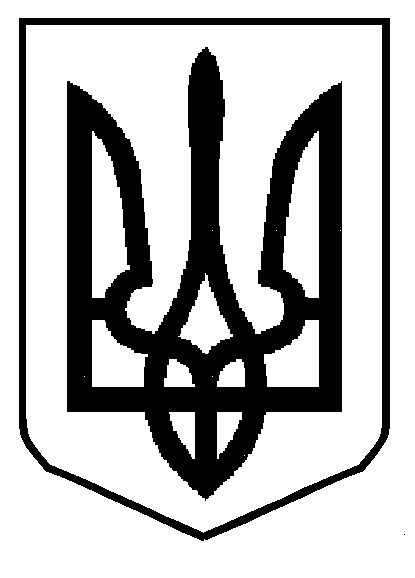 ЧЕРВОНОГРАДСЬКА МІСЬКА РАДАЛьвівської областіВолсвинська ЗШ І-ІІ ступенівНАКАЗ 05.09.2022                                                                                                          № 79      Про організацію роботи у 2  інклюзивному класі       Відповідно до ст.20 Закону України «Про  освіту», ст.26  Закону України «Про  загальну середню освіту»,  керуючись Порядком організації інклюзивного навчання у загальноосвітніх навчальних закладах, затвердженим постановою Кабінету Міністрів України від 15.12.2021 № 1321 та з метою реалізації права дитини з особливими освітніми потребами, його соціалізацію та інтеграцію в суспільствіНАКАЗУЮ:Організувати клас з інклюзивним навчанням на базі 2 класу з 05.09.2022 року  для учня  Шоляка Віталія Олексійовича           2.Укласти договори на проведення корекційно-розвиткових занять з            учнем                    3 год. (розвиток мовлення).                 3 год. (корекція розвитку);3. Винести на вакансію посаду  асистента  вчителя 2 інклюзивного класу. 4. Класному керівнику 2 класу Лішці М.В.:   4. 1. Забезпечити виконання  посадових обов’язків асистента вчителя.           4.2. Здійснювати соціальний супровід  Шоляка В.           5. Організувати команду психолого-педагогічного супроводу  та до 19.09.2022  розробити індивідуальну програму розвитку.	6. Педагогічним працівникам, які здійснюють педагогічний супровід дітей з особливими освітніми потребами, виконувати такі посадові обов’язки: 6.1. Заступнику директора з навчально-виховної роботи Рогалі Л.І.доручити:6.1.1. Формування складу Команди супроводу.6.1.2. Призначення відповідальної особи щодо координації розроблення ІПР.6.1.3. Організацію роботи Команди супроводу.6.1.4. Контроль за виконанням висновку ІРЦ.6.1.5. Залучення фахівців (в тому числі фахівців ІРЦ) для надання психолого-педагогічних та корекційно-розвиткових послуг дітям з ООП.6.1.6. Контроль за виконанням завдань учасниками Команди супроводу своїх функцій.6.1.7. Розроблення спільно з іншими учасниками Команди супроводу індивідуального навчального плану дитини з ООП.6.1.8. Залучення батьків дитини з ООП до розроблення і погодження ІПР.6.1.9. Оцінку діяльності педагогічних працівників, залучених до реалізації ІПР.6.1.10. Моніторинг виконання ІПР.6 .2. Практичного  психолога  Вакулу І.П. залучити до :          6.2.1.Вивчення та моніторингу психічного розвитку дитини з ООП.6.2.2.Психологічного супроводу дитини з ООП.6.2.3.Надання корекційно-розвиткових послуг дитині з ООП згідно з IПP.6.2.4.Надання рекомендацій, консультацій та методичної допомоги педагогічним працівникам закладу освіти у роботі з дитиною з ООП.6.2.5.Консультативної роботи з батьками дитини з ООП.6.3. Вчителям Лішці М.В., Лялюк К.В., Сірант Н.П.:6.3.1.Забезпечити освітній процес дитини з ООП з урахуванням особливостей її розвитку та ІПP;6.3.2.Готувати інформацію для учасників засідання Команди супроводу про особливості навчально-пізнавальної діяльності дитини з ООП, її сильні сторони та потреби; 6.3.3.Відстежувати результати виконання дитиною навчальної програми/освітнього плану.6.3.4.Брати участь у підготовці індивідуального навчального плану дитини з ООП.6.3.5.Розробити індивідуальну навчальну програму в закладі загальної середньої освіти .6.3.6.Визначати спільно з іншими педагогічними працівниками рівень досягнень кінцевих цілей навчання; передбачених ІПP.          6.3.7.Створювати належний мікроклімат в колективі.6.3.8.Надавати інформацію батькам про стан засвоєння навчальної програми/освітнього плану дитиною з ООП.7. Покласти відповідальність за збереження здоров’я Шоляка Віталія  на   класного керівника  Лішку М..В.8. Контроль за виконанням наказу залишаю за собою.Директор школи                                               Марія СЕМЕНОВА